OPAKOVÁNÍ – BODOVANÝ TESTJméno a příjmení:							Celkem bodů: 									Hodnocení:VYPOČÍTEJ:15 . 2 = 		40 . 7 = 		19 . 5 = 		3 .  33 =	5 . 13 =50 . 7 = 		2 . 500 =		3 . 300 =		4 . 200 =	2 . 200 =	5 . 100 =		9 . 100 =		210 : 7 =		60 : 5 =	51 : 3 =250 : 5 =		600 : 6 =		64 : 4 =		8 : 3 =   	51 : 8 =		VYPOČÍTEJ PÍSEMNĚ:162		 253		205		 403		725		166		391. 5		-187		. 4		- 359		369		699		.  35 864	              166	          2 034	   3 207	        7 059	      4 405	       8962 693	           7 804                  675	   - 968	       - 5 460	    - 1 872	    8 155VYPOČÍTEJ ZPAMĚTI:3 400 + 4 000 = 		 6 200 + 1 000 = 	2 500 + 2 700 = 		   1  800 + 4 200 =	                     2 100 + 2 900 =		6 400 – 2 000 = 		 8 700 – 5 000 = 	   5 600 – 3 100 = 	                                                                              4 800 – 2 900 =	              8 400 – 5 900 =		7 400 – 2 200 =		   3 900 – 2 600 =DĚL PÍSEMNĚ A PROVEĎ ZKOUŠKU SPRÁVNOSTI:848 : 4 =			Zk.:	 		2 670 : 3 =			Zk.:Pan Horák koupil 4 ks židlí. Každá židle stála 1 880 Kč. Kolik korun zaplatil za židle?Výpočet: ____________________________________________________________________________________________________________________________________________________________________Odpověď: ___________________________________________________________Babička koupila pro svá vnoučata pět stejných čepic a zaplatila za ně celkem 875 Kč. Kolik korun stála jedna čepice?Výpočet: ____________________________________________________________________________________________________________________________________________________________________Odpověď:_____________________________________________________Rodiče kupovali Honzíkovi zimní bundu a nové lyže. Za bundu zaplatili 1 200 Kč a za lyže 3 400 Kč. Kolik korun zaplatili za tento nákup?Výpočet:____________________________________________________________________________________________________________________________________________________________________Odpověď:__________________________________________________________________Novákovi opravovali střechu na svém domě. Za opravu zaplatili celkem 9 800 Kč (materiál i práce). Materiál byl za 6 200 Kč. Kolik korun zaplatili řemeslníkům za práci?Výpočet: ____________________________________________________________________________________________________________________________________________________________________Odpověď:__________________________________________________________________________		SNĚHULÁK PRO POBAVENÍ A DOBROU NÁLADU 									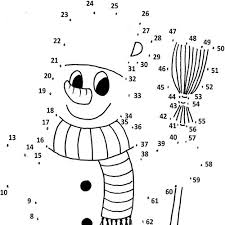 